Family Conference with Family of a Patient with Island PC Nurse Sister audrey and Clinical Social Worker Monalisa,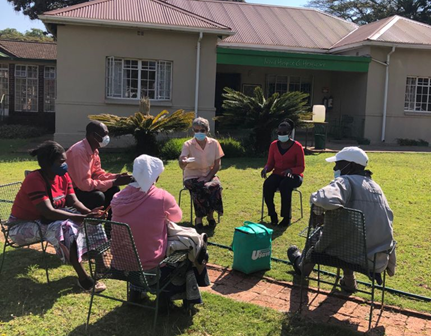 